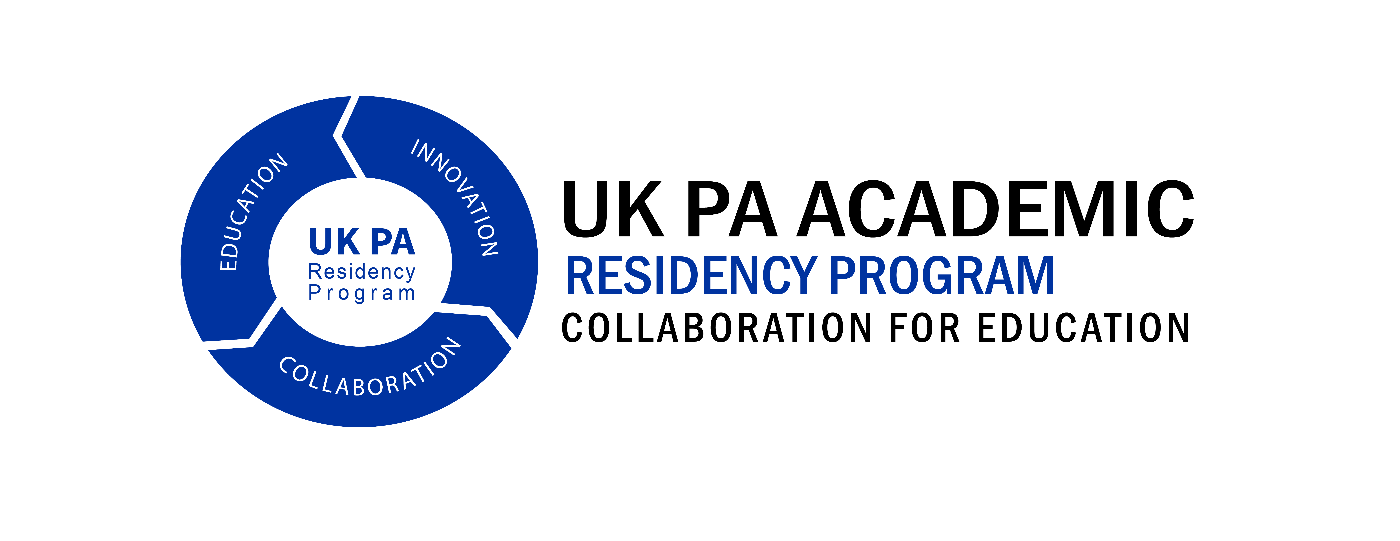 Dear Program Director,I am enclosing an updated flyer for the University of Kentucky’s PA Academic Residency.  We have a new Surgery sub-track in CT Surgery at St. Elizabeth HealthCare in Florence, Ky, and a retooled Medicine sub-track in a combination of Hospital Medicine and Critical Care at St. Clair HealthCare in Morehead, KY.   I ask that you send the flyer out to your students and print some off and place the following flyers on display. Being a relatively new program (recruiting now for our 4th cohort), we are recruiting applicants in the following tracks:•	Hospital Medicine			•	Neurology•	Critical Care				•	Acute Care Surgery and Trauma•	Internal Medicine/Pediatrics		•	General Surgery•	Cardiology (Inpatient)			•	Cardiac Surgery *	Hospital Medicine with elective exposure in Critical Care		* 	CT Surgery (new sub-track)Residents will receive top-tier training as specialized practicing PA, become more confident and prepared to provide excellent care, have opportunities to collaborate with PAs across the state of Kentucky and feel ready to negotiate higher salaries.Thank you in advance and I look forward to connecting with some of your students.With kindest regards,David Fahringer, MSPH, PA-C EmeritusProgram Director of PA Post Graduate EducationUniversity of Kentucky • College of Health SciencesDepartment of Physician Assistant Studies Division of Post Graduate Education900 S. Limestone St., Suite 207 • Lexington, KY 40536-0200859-218-0495 • dafahr1@uky.edu